CONTEST SUPERVISOR’S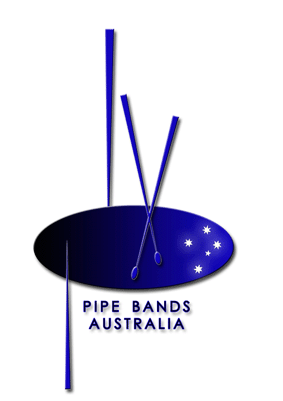 PRELIMINARY REPORTContest				DateNUMBER OF BANDSAttended WithdrawnREGISTRATION CHECKS MADEGrades 1-4JuvenileANY DISPENSATIONS GIVENANY MATTERS THAT MAY BE SUBJECT OF FURTHER ACTIONANY COMPLAINTS RECEIVED ON DAYDID CONTEST RUN TO TIMERESULTS CORRECTLY COLLATED AND ANNOUNCEDANY MATTERS THAT MAY REQUIRE FURTHER ACTION BY BRANCH/NATIONALName SIGNATURESIGNATURESIGNATURESIGNATUREPRELIMINARY REPORT TO BE SUBMITED TO BRANCH SECRETARY AND NATIONAL SECRETARY WITHIN 24 HOURS OF CONCLUSION OF FINAL DAY OF CONTEST WITH FINAL REPORT TO BE RECEIVED WITHIN SEVEN DAYSPRELIMINARY REPORT TO BE SUBMITED TO BRANCH SECRETARY AND NATIONAL SECRETARY WITHIN 24 HOURS OF CONCLUSION OF FINAL DAY OF CONTEST WITH FINAL REPORT TO BE RECEIVED WITHIN SEVEN DAYSPRELIMINARY REPORT TO BE SUBMITED TO BRANCH SECRETARY AND NATIONAL SECRETARY WITHIN 24 HOURS OF CONCLUSION OF FINAL DAY OF CONTEST WITH FINAL REPORT TO BE RECEIVED WITHIN SEVEN DAYSPRELIMINARY REPORT TO BE SUBMITED TO BRANCH SECRETARY AND NATIONAL SECRETARY WITHIN 24 HOURS OF CONCLUSION OF FINAL DAY OF CONTEST WITH FINAL REPORT TO BE RECEIVED WITHIN SEVEN DAYSPRELIMINARY REPORT TO BE SUBMITED TO BRANCH SECRETARY AND NATIONAL SECRETARY WITHIN 24 HOURS OF CONCLUSION OF FINAL DAY OF CONTEST WITH FINAL REPORT TO BE RECEIVED WITHIN SEVEN DAYS